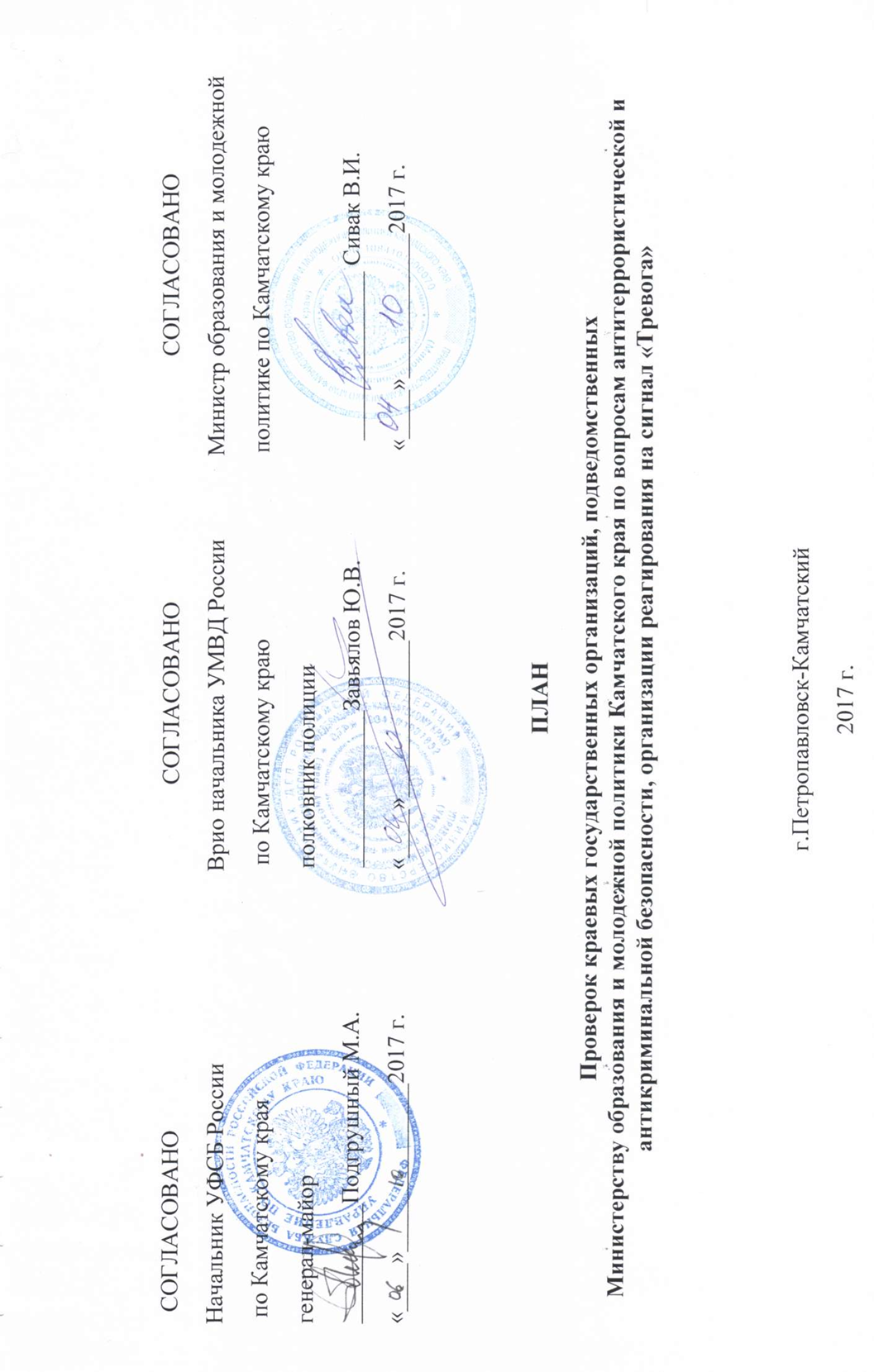 № п/пНаименование государственных образовательных учрежденийДата и время проведения проверкиФ.И.О. (ведомство)Отметка о выполненииПримечания123456Краевое государственное общеобразовательное бюджетное учреждение «Петропавловск- Камчатская школа № 2 для обучающихся с ограниченными возможностями здоровья»,   г. Петропавловск-Камчатский,  ул. Тушканова, 3126.10.201715.00-16.00Представитель УМВД В.В. Гукало(УФСБ),Ф.В. Псёл (Минобразования Камчатского края)Краевое государственное общеобразовательное бюджетное учреждение «Петропавловск-Камчатская школа-интернат для детей-сирот и детей, оставшихся без попечения родителей, с ограниченными возможностями здоровья»,   г. Петропавловск-Камчатский, ул. Капитана Драбкина, 1810.11.201715.00-16.00Представитель УМВД В.В. Гукало(УФСБ),Ф.В. Псёл (Минобразования Камчатского края)Краевое государственное автономное учреждение «Камчатский центр информатизации и оценки качества образования» г. Петропавловск-Камчатский, ул. Кавказская, 40                     24.11.201715.00-16.00Представитель УМВД В.В. Гукало(УФСБ),Ф.В. Псёл (Минобразования Камчатского края)Краевое государственное автономное учреждение дополнительного профессионального образования «Камчатский институт развития образования», ул. Набережная, 26,г. Петропавловск-Камчатский29.11.201715.00-16.00Представитель УМВД В.В. Гукало(УФСБ),Ф.В. Псёл (Минобразования Камчатского края)Краевое государственное бюджетное учреждение «Камчатский детский дом для детей-сирот и детей, оставшихся без попечения родителей, с ограниченными возможностями здоровья», ул. Первомайская, 15а,г. Петропавловск-Камчатский08.12.201715.00-16.00Представитель УМВД В.В. Гукало(УФСБ),Ф.В. Псёл (Минобразования Камчатского края ) Краевое государственное бюджетное учреждение «Центр содействия развитию семейных форм устройства «Радуга», ул. Арсеньева, 16, г. Петропавловск-Камчатский15.12.201715.00-16.00Представитель УМВД В.В. Гукало(УФСБ),Ф.В. Псёл (Минобразования Камчатского края)Краевое государственное общеобразовательное бюджетное учреждение «Камчатская санаторная школа-интернат», п. Пионерский, ул. Зеленая, д. 418.12.201715.00-16.00Представитель УМВД В.В. Гукало(УФСБ),Ф.В. Псёл (Минобразования Камчатского края )Краевое государственное общеобразовательное бюджетное учреждение «Камчатская школа- интернат для обучающихся с ограниченными    возможностями здоровья», пр. 50 лет Октября, 13 «б», г. Петропавловск-Камчатский20.12.201715.00-16.00Представитель УМВД В.В. Гукало(УФСБ),Ф.В. Псёл (Минобразования Камчатского края )Краевое государственное общеобразовательное бюджетное учреждение «Камчатская школа-интернат для детей-сирот и детей, оставшихся без попечения родителей», г. Елизово п. Ягодный, ул. Санаторная 422.12.201715.00-16.00Представитель УМВД В.В. Гукало(УФСБ),Ф.В. Псёл (Минобразования Камчатского края )Краевое государственное профессиональное образовательное бюджетное учреждение «Камчатский индустриальный техникум», г. Вилючинск, ул. Школьная 3а 22.12.201715.00-16.00Представитель УМВД В.В. Гукало(УФСБ),Ф.В. Псёл (Минобразования Камчатского края )Краевое государственное общеобразовательное бюджетное учреждение «Елизовская школа- интернат для обучающихся с ограниченными возможностями здоровья», ул. Санаторная, д. 3, г. Елизово22.12.201717.00-18.00Представитель УМВД В.В. Гукало(УФСБ),Ф.В. Псёл (Минобразования Камчатского края )Краевое государственное профессиональное образовательное бюджетное учреждение «Камчатский педагогический колледж», ул. Бохняка, д. 13, г. Петропавловск - Камчатский26.12.201715.00-16.00Представитель УМВД В.В. Гукало(УФСБ),Ф.В. Псёл (Минобразования Камчатского края )Краевое государственное бюджетное образовательное учреждение дополнительного образования детей «Камчатский дворец детского творчества», ул. Пограничная 31а, г. Петропавловск - Камчатский28.12.17 15.00-17-00Представитель УМВД В.В. Гукало(УФСБ),Ф.В. Псёл (Минобразования Камчатского края)Краевое государственное бюджетное образовательное учреждение дополнительного образования детей «Камчатский центр развития творчества детей и юношества «Рассветы Камчатки», пр. 50 лет Октября 19/2, г. Петропавловск - Камчатский04.01.2018 15.00-17-00Представитель УМВД В.В. Гукало(УФСБ),Ф.В. Псёл (Минобразования Камчатского края )Краевое государственное автономное образовательное учреждение дополнительного образования детей «Камчатский дом детского и юношеского туризма и экскурсий», ул. Красинцев д. 12,г. Петропавловск-Камчатский05.01.2018 15.00-17-00Представитель УМВД В.В. Гукало(УФСБ),Ф.В. Псёл (Минобразования Камчатского края)Краевое государственное бюджетное образовательное учреждение дополнительного образования детей «Камчатский центр детского и юношеского технического творчества», ул. Ватутина 1«В», г. Петропавловск - Камчатский06.01.2018 15.00-17-00Представитель УМВД В.В. Гукало(УФСБ),Ф.В. Псёл (Минобразования Камчатского края)Краевое государственное бюджетное общеобразовательное учреждение «Центр образования «Эврика», ул. Орбитальный проезд, 13, г. Петропавловск - Камчатский07.01.2018 15.00-17-00Представитель УМВД В.В. Гукало(УФСБ),Ф.В. Псёл (Минобразования Камчатского края)Краевое государственное бюджетное образовательное учреждение «Камчатский центр психолого-педагогической реабилитации и коррекции», ул. Атласова, д. 22г. Петропавловск - Камчатский28.02.2018 15.00-17-00Представитель УМВД В.В. Гукало(УФСБ),Ф.В. Псёл (Минобразования Камчатского края)Краевое государственное профессиональное образовательное автономное учреждение «Камчатский политехнический техникум»,  ул. Ленинградская, д. 37, г. Петропавловск – Камчатский06.03.2018 15.00-17-00Представитель УМВД В.В. Гукало(УФСБ),Ф.В. Псёл (Минобразования Камчатского края)Краевое государственное профессиональное образовательное автономное учреждение «Камчатский политехнический техникум»,  ул. Молчанова 22, 19, г. Петропавловск – Камчатский14.03.2018 15.00-17-00Представитель УМВД В.В. Гукало(УФСБ),Ф.В. Псёл (Минобразования Камчатского края )Краевое государственное профессиональное образовательное автономное учреждение «Камчатский колледж технологии и сервиса», ул. Зеркальная, д. 48, г. Петропавловск - Камчатский 28.03.2018 15.00-17-00Представитель УМВД В.В. Гукало(УФСБ),Ф.В. Псёл (Минобразования Камчатского края) Филиал Краевого государственного профессионального образовательное автономного учреждения «Камчатский колледж технологии и сервиса», ул. Первомайская, д. 12,  г. Елизово06.04.2018 15.00-17-00Представитель УМВД В.В. Гукало(УФСБ),Ф.В. Псёл (Минобразования Камчатского края )Краевое государственное профессиональное образовательное автономное учреждение «Камчатский политехнический техникум»,  ул. Комсомольская 2а, г. Петропавловск - Камчатский12.04.2018 15.00-17-00Представитель УМВД В.В. Гукало(УФСБ),Ф.В. Псёл (Минобразования ) Камчатского краяКраевое государственное профессиональное образовательное бюджетное учреждение «Камчатский сельскохозяйственный техникум»,  п. Сосновка, ул. Центральная д.1217.04.2018 15.00-17-00Представитель УМВД В.В. Гукало(УФСБ),Ф.В. Псёл (Минобразования Камчатского края )Краевое государственное профессиональное образовательное бюджетное учреждение «Камчатский промышленный техникум», г. Елизово,  ул. 40 лет Октября, д. 917.04.2018 15.00-17-00Представитель УМВД В.В. Гукало(УФСБ),Ф.В. Псёл (Минобразования Камчатского края )Краевое государственное профессиональное образовательное бюджетное учреждение «Камчатский промышленный техникум», г. Елизово,  ул. Рабочей смены, д. 118.05.2018 15.00-17-00Представитель УМВД В.В. Гукало(УФСБ),Ф.В. Псёл (Минобразования Камчатского края)Краевое государственное профессиональное  образовательное автономное учреждение «Камчатский морской энергетический техникум», ул. Чубарова, д. 1г. Петропавловск - Камчатский25.05.2018 15.00-17-00Представитель УМВД В.В. Гукало(УФСБ),Ф.В. Псёл (Минобразования Камчатского края )Краевое государственное профессиональное образовательное бюджетное учреждение «Камчатский индустриальный техникум», г. Вилючинск, ул. Школьная 3а31.05.2018 15.00-17-00Представитель УМВД В.В. Гукало(УФСБ),Ф.В. Псёл (Минобразования Камчатского края)Краевое государственное общеобразовательное казенное учреждение «Петропавловск-  Камчатская школа № 1 для обучающихся с ограниченными возможностями здоровья»,   г. Петропавловск-Камчатский, ул. Дальняя, 42  05.06.2018 15.00-17-00Представитель УМВД В.В. Гукало(УФСБ),Ф.В. Псёл (Минобразования Камчатского края )